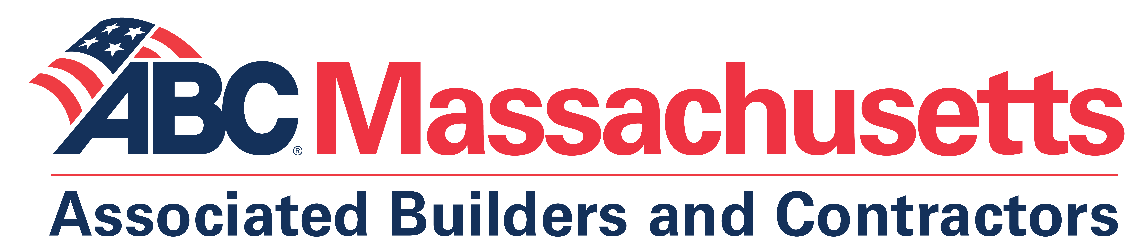 Excellence in Construction Awards - Tips for SuccessRead instructions. Follow directions.Do not exceed word limits. Pay attention to clarity/specific language.Proofread - avoid typos and grammatical errors.Keep the focus on the project and the work performed, not on marketing your company. Provide specific examples, not generalizations. NO: There were scheduling challenges. YES: The schedule was cut by two weeks just prior to our commencing on-site work. Avoid clichés. NO: This project allowed us to shine. YES: This project allowed our project managers and field personnel to demonstrate flexibility and ingenuity in meeting unforeseen conditions and a reduced schedule. Include work-in-progress photos.Have a strong endorsement letter from the owner/GC (if sub entry).Call ABC at 781-273-0123 if you have any questions (or email greg@abcma.org or carol@abcma.org). We're here to help!